ARTILLERY CLUB’s DIARY of Events – 2023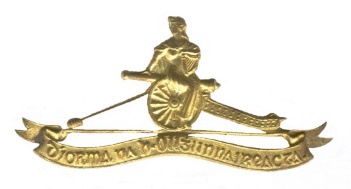 (Changes since previous iteration highlighted in yellow)DateEventCoordinatorRemarks26 JanuaryCommittee Meeting: McKee BarracksSecretary23 February Field Trip:  National Museum, Collins Barracks, DublinComdt Lar JoyeReport and Photos on Website23 FebruaryCommittee Meeting: Collins Barracks, DublinSecretary25 AprilField Trip: Artillery School and National Stud Col Tom Carter (Retd) Col S. McDermott (Retd)25 AprilCommittee Meeting: Ceannt Officers’ Mess, DFTCSecretary18/19 MayField Trip: Fort Shannon, Foynes Flying Boat   Museum, Bunratty, Árd na Crusha and St John’s CastleCapt Pete Murray (Retd)01 JuneDefence Forces Ceremony, Centenary of Artillery Corps, Collins Barracks CorkPresidentTBAGala Dinner 100th Anniversary of Artillery Corps and  50th Anniversary of Artillery ClubPresident29 JuneCommittee Meeting: McKee BarracksSecretary08 JulyCommemoration - IslandbridgePresident09 JulyNational Day of CommemorationPresident16 AugustAnnual Golf Competition & DinnerRoyal Curragh Golf Club & Hotel KeadeenComdt O’Flanagan (Retd)Comdt M. Flood (Retd)13 SeptemberArty Decades’ Reunion - Anniversary of PDF, FCA and AR Commissioning 1953- 2023, Visit to Cadet School and Lunch in Military CollegeCol M. Smyth (Retd)TBAArty Shoot – Glen ImaalCol S. McDermott (Retd)28 SeptemberCommittee Meeting: McKee BarracksSecretary01 OctDefence Forces Veterans’ DayTBA OctForeign Field Trip: Artillery Installations, London Comdt M. Flood (Retd)10 NovUnits’ Annual Mass & Wreath Laying, McKee BarracksSecretary01 DecemberAGM and St Barbara’s Day Lunch: McKee Barracks Secretary